Gimnazijos direktorius				              Almantas JakimavičiusAlytaus rajono savivaldybės administracijosšvietimo, kultūros ir sporto skyriaus specialistė	              Laimutė ZavistauskienėStrateginio veiklos plano priedai1 priedas. 1 b forma. Programos aprašymas. 2 priedas. 1 lentelė. 2022–2024 metų programos tikslų, uždavinių ir priemonių išlaidų suvestinė. 3 priedas. 2 lentelė. Vertinimo kriterijų suvestinė. ____________________________________Gimnazijos tarybos posėdyje 2023 m. sausio 20 d. protokolu Nr. 1 PATVIRTINTA Alytaus rajono savivaldybės administracijos direktoriaus2017 m. lapkričio 2 d.įsakymu Nr. D1-9631 priedas1 b formaAlytaus r. Daugų Vlado Mirono gimnazija (Savivaldybės, arba įstaigos pavadinimas) ŠVIETIMO, SPORTO PASLAUGŲ TEIKIMAS IR PLĖTRA SAVIVALDYBĖS TERITORIJOJE (programos  pavadinimas) PROGRAMOS APRAŠYMAS Direktorius                                                                                                             Almantas Jakimavičius (Institucijos / įstaigos vadovo                                                                                    (Vardas ir pavardė)  pareigų pavadinimas)                                               (Parašas)           Alytaus rajono savivaldybės administracijos                                                       Laimutė Zavistauskienėšvietimo, kultūros ir sporto skyriaus specialistė                                                       (Vardas ir pavardė) (Atsakingo už programos koordinavimą                      (Parašas)                                     asmens pareigų pavadinimas)                                      ____________________________________PATVIRTINTA Alytaus rajono savivaldybės administracijos direktoriaus2017 m. lapkričio 2 d.įsakymu Nr. D1-9631 priedas1 b formaAlytaus r. Daugų Vlado Mirono gimnazija (Savivaldybės, arba įstaigos pavadinimas)  
SOCIALINĖS APSAUGOS PLĖTOJIMO, SKURDO SOCIALINĖS ATSKIRTIES MAŽINIMO IR SVEIKATOS APSAUGOS   (programos  pavadinimas) PROGRAMOS APRAŠYMAS Direktorius                                                                                                             Almantas Jakimavičius (Institucijos / įstaigos vadovo                                                                                    (Vardas ir pavardė)  pareigų pavadinimas)                                               (Parašas)           Alytaus rajono savivaldybės administracijos                                                       Laimutė Zavistauskienėšvietimo, kultūros ir sporto skyriaus specialistė                                                       (Vardas ir pavardė) (Atsakingo už programos koordinavimą                      (Parašas)                                     asmens pareigų pavadinimas)                                      PATVIRTINTA Alytaus rajono savivaldybės administracijos direktoriaus2017 m. lapkričio 2 d.įsakymu Nr. D1-9633 priedas2 lentelė VERTINIMO KRITERIJŲ SUVESTINĖDirektorius                                                                                                                                                                                          Almantas Jakimavičius (Institucijos / įstaigos vadovo                                                                                                                                                                 (Vardas ir pavardė)  pareigų pavadinimas)                                                                                        (Parašas)           Alytaus rajono savivaldybės administracijos                                                                                                                                     Laimutė Zavistauskienėšvietimo, kultūros ir sporto skyriaus specialistė                                                                                                                                      (Vardas ir pavardė) (Atsakingo už programos koordinavimą                                                             (Parašas)                                     asmens pareigų pavadinimas)                                      2 lentelė 				VERTINIMO KRITERIJŲ SUVESTINĖDirektorius                                                                                                                                                                                          Almantas Jakimavičius (Institucijos / įstaigos vadovo                                                                                                                                                                 (Vardas ir pavardė)  pareigų pavadinimas)                                                                                        (Parašas)           Alytaus rajono savivaldybės administracijos                                                                                                                                     Laimutė Zavistauskienėšvietimo, kultūros ir sporto skyriaus specialistė                                                                                                                                      (Vardas ir pavardė) (Atsakingo už programos koordinavimą                                                             (Parašas)                                     asmens pareigų pavadinimas)                                                 Vadovaudamasi Lietuvos Respublikos švietimo įstatymo 54 straipsnio 4 dalimi, įgyvendindama Alytaus rajono savivaldybės 2019–2021 metų strateginį veiklos planą, patvirtintą Alytaus rajono savivaldybės tarybos 2019 m. sausio 31 d. sprendimu Nr. K-7,,Dėl Alytaus rajono savivaldybės 2019–2021 metų strateginio veiklos plano patvirtinimo“ ir atsižvelgdama į Alytaus r.  Daugų Vlado Mirono gimnazijos direktoriaus 2019 m. rugsėjo 11 d. raštą Nr. V6-123 (9.13) „Dėl pritarimo strateginiam veiklos planui“,             p r i t a r i u  Alytaus r.  Daugų Vlado Mirono gimnazijos strateginiam veiklos planui (pridedama).Administracijos direktorė                                                                                         Gintarė Jociunskaitė                                                                                                                                    1 a forma                                                                                           Forma patvirtinta   Alytaus rajono savivaldybės administracijos    direktoriaus 2017 m. lapkričio 2 d.         įsakymu Nr. D1-963              PATVIRTINTA              Alytaus r.  Daugų Vlado Mirono gimnazijos              direktoriaus 2023 m.                              d.              įsakymu Nr.           PRITARTA                                                                                          Alytaus rajono savivaldybės administracijos                                                                                          direktoriaus 2023 m.                             d.
                                                                                          įsakymu Nr.    Alytaus r.  Daugų Vlado Mirono gimnazija 
_______________________________ (Savivaldybės arba įstaigos pavadinimas)
2023–2025 METŲ STRATEGINIS VEIKLOS PLANAS          Bendras lėšų poreikis ir numatomi finansavimo šaltiniai          Bendras lėšų poreikis ir numatomi finansavimo šaltiniai          Bendras lėšų poreikis ir numatomi finansavimo šaltiniai          Bendras lėšų poreikis ir numatomi finansavimo šaltiniai          Bendras lėšų poreikis ir numatomi finansavimo šaltiniaitūkst. Eur 2022-ųjų metų asignavimai2023-ųjų metų asignavimų planas2024-ųjų lėšų projektas2025-ųjų lėšų projektas1. Iš viso lėšų poreikis:1383,41439,41439,21439,21.1. išlaidoms, iš jų:1383,41439,41439,21439,21.1.1. darbo užmokesčiui 803,41116,11078,01078,01.2. turtui įsigyti 2. Finansavimo šaltiniai:1383,41439,41439,21439,22.1. Savivaldybės lėšos, iš viso:1383,41439,41439,21439,22.1.1. Savivaldybės biudžetas, iš viso:1383,41439,41439,21439,22.1.1.1. Savivaldybės biudžeto lėšos (SB)515,0525,0524,8524,82.1.1.2. Dotacijos iš valstybės ir kitų valstybės valdymo lygių (D)868,4914,4914,4914,42.2. Valstybės biudžeto lėšos (VB)2.3. Europos Sąjungos ir kitų užsienio fondų paramos lėšos (ES)2.4. Kitų šaltinių lėšos  (KT)Data2023-01-20Biudžetiniai metai 2023-ieji metai. 2023-ieji metai. 2023-ieji metai. Asignavimų valdytojas  (-ai), kodas (-ai) Alytaus r.  Daugų Vlado Mirono gimnazijos direktorius, 190244044 Alytaus r.  Daugų Vlado Mirono gimnazijos direktorius, 190244044 Alytaus r.  Daugų Vlado Mirono gimnazijos direktorius, 190244044 Vykdytojas (-ai), kodas(-ai) Alytaus r. Daugų Vlado Mirono gimnazijos (su skyriais) bendruomenė, A11.2 Alytaus r. Daugų Vlado Mirono gimnazijos (su skyriais) bendruomenė, A11.2 Alytaus r. Daugų Vlado Mirono gimnazijos (su skyriais) bendruomenė, A11.2 Programos pavadinimas Švietimo, sporto paslaugų tiekimas ir plėtra savivaldybės teritorijoje Alytaus rajono savivaldybės strateginiame veiklos plane – Švietimo, sporto paslaugų tiekimas ir plėtra savivaldybės teritorijoje Kodas 01 09 Programos parengimo argumentai Programa parengta siekiant efektyviai ir tikslingai organizuoti gimnazijos ir jos skyrių veiklą, telkti bendruomenę sprendžiant aktualiausias ugdymo problemas, numatyti, kaip bus įgyvendinami mokymo ir ugdymo veiklai keliami reikalavimai, pasirinkti reikiamas veiklos kryptis ir prioritetus, numatyti bei planuoti mokymo(si) kaitos pokyčius. Sudaryti tinkamas ir sveikas sąlygas mokiniams mokytis, mokytojams mokyti, techniniam personalui dirbti, tėvams aktyviai įsijungti į gimnazijos gyvenimą. Vykdoma programa atitinka Alytaus rajono savivaldybės strateginio veiklos plano 09 programos „Švietimo, sporto paslaugų tiekimas ir plėtra savivaldybės teritorijoje“ 09.01 tikslo „Kokybiškas ugdymo proceso organizavimas ir saugios aplinkos kūrimas“ 09.01.01. uždavinio „Sudaryti sąlygas ugdytis ir įgyti išsilavinimą pagal įvairias ugdymo programas“ 09.01.01.02. priemonę „Vidurinio ugdymo proceso užtikrinimas“ ir 09.01.02. uždavinio „Sudaryti saugias sąlygas mokiniams pasiekti mokyklą, užtikrinti teisės aktų dėl mokinių pavežėjimo įgyvendinimą“ 09.01.02.01. priemonę „Mokinių vežimo organizavimas“. Programa parengta siekiant efektyviai ir tikslingai organizuoti gimnazijos ir jos skyrių veiklą, telkti bendruomenę sprendžiant aktualiausias ugdymo problemas, numatyti, kaip bus įgyvendinami mokymo ir ugdymo veiklai keliami reikalavimai, pasirinkti reikiamas veiklos kryptis ir prioritetus, numatyti bei planuoti mokymo(si) kaitos pokyčius. Sudaryti tinkamas ir sveikas sąlygas mokiniams mokytis, mokytojams mokyti, techniniam personalui dirbti, tėvams aktyviai įsijungti į gimnazijos gyvenimą. Vykdoma programa atitinka Alytaus rajono savivaldybės strateginio veiklos plano 09 programos „Švietimo, sporto paslaugų tiekimas ir plėtra savivaldybės teritorijoje“ 09.01 tikslo „Kokybiškas ugdymo proceso organizavimas ir saugios aplinkos kūrimas“ 09.01.01. uždavinio „Sudaryti sąlygas ugdytis ir įgyti išsilavinimą pagal įvairias ugdymo programas“ 09.01.01.02. priemonę „Vidurinio ugdymo proceso užtikrinimas“ ir 09.01.02. uždavinio „Sudaryti saugias sąlygas mokiniams pasiekti mokyklą, užtikrinti teisės aktų dėl mokinių pavežėjimo įgyvendinimą“ 09.01.02.01. priemonę „Mokinių vežimo organizavimas“. Programa parengta siekiant efektyviai ir tikslingai organizuoti gimnazijos ir jos skyrių veiklą, telkti bendruomenę sprendžiant aktualiausias ugdymo problemas, numatyti, kaip bus įgyvendinami mokymo ir ugdymo veiklai keliami reikalavimai, pasirinkti reikiamas veiklos kryptis ir prioritetus, numatyti bei planuoti mokymo(si) kaitos pokyčius. Sudaryti tinkamas ir sveikas sąlygas mokiniams mokytis, mokytojams mokyti, techniniam personalui dirbti, tėvams aktyviai įsijungti į gimnazijos gyvenimą. Vykdoma programa atitinka Alytaus rajono savivaldybės strateginio veiklos plano 09 programos „Švietimo, sporto paslaugų tiekimas ir plėtra savivaldybės teritorijoje“ 09.01 tikslo „Kokybiškas ugdymo proceso organizavimas ir saugios aplinkos kūrimas“ 09.01.01. uždavinio „Sudaryti sąlygas ugdytis ir įgyti išsilavinimą pagal įvairias ugdymo programas“ 09.01.01.02. priemonę „Vidurinio ugdymo proceso užtikrinimas“ ir 09.01.02. uždavinio „Sudaryti saugias sąlygas mokiniams pasiekti mokyklą, užtikrinti teisės aktų dėl mokinių pavežėjimo įgyvendinimą“ 09.01.02.01. priemonę „Mokinių vežimo organizavimas“. Ilgalaikis prioritetas (pagal Alytaus rajono savivaldybės strateginį plėtros planą) Veiklios visuomenės ugdymo, sveikatos ir socialinio vystymo Kodas 02 Šia programa įgyvendinamas įstaigos/institucijos strateginis tikslas: Kurti pilietišką, išsilavinusią, kūrybišką, sveikai ir saugiai gyvenančią bendruomenę Kodas 01 Programos tikslas Kokybiškas ugdymo proceso organizavimas ir saugios aplinkos kūrimas Kodas 01 Tikslo įgyvendinimo aprašymas (aprašomi uždaviniai, priemonės, rezultato ir produkto kriterijai): tenkinti gimnazijos ir jos skyrių narių bendruomenės poreikius, teikiant kokybiškas švietimo paslaugas, kuriant vaikų ir jaunimo šiuolaikinius poreikius atitinkančią ugdymo aplinką. 01 uždavinys. Sudaryti sąlygas ugdytis ir įgyti išsilavinimą pagal įvairias ugdymo programas. Organizuoti ugdymo procesą vadovaujantis Alytaus r. Daugų Vlado Mirono gimnazijos parengtu ugdymo planu, Alytaus r. Daugų Vlado Mirono gimnazijos Daugų ikimokyklinio ugdymo skyriaus ir Venciūnų ikimokyklinio ugdymo skyriaus ugdymo programa (pagal Lietuvos Respublikos švietimo ir mokslo ministro  2011 m. birželio 7 d. įsakymo Nr. V-1009 „Dėl ikimokyklinio ugdymo programų kriterijų aprašo patvirtinimo“), priešmokyklinio ugdymo bendrąja programa (pagal Lietuvos Respublikos švietimo ir mokslo ministro 2017 m. rugsėjo 2 d. įsakymu Nr. V-779 „Dėl priešmokyklinio ugdymo bendrosios ugdymo programos patvirtinimo“). Šis uždavinys įgyvendinamas tokiomis priemonėmis: 01 priemonė. Ugdyti vaikus pagal ikimokyklinio, priešmokyklinio, pradinio, pagrindinio bei vidurinio ugdymo programas. 02 priemonė. Pedagoginiams darbuotojams mokėti darbo užmokestį, vadovaujantis LR valstybės ir savivaldybių įstaigų darbuotojų darbo apmokėjimo įstatymu. 03 priemonė. Didinti pedagoginių darbuotojų motyvaciją, skatinti jų kvalifikacijos tobulinimą. 04 priemonė. Teikti vaikams švietimo pagalbą, atitinkančią jų poreikius (logopedo, soc. pedagogo, psichologo). 05 priemonė. Užtikrinti specialiųjų poreikių mokinių ugdymo organizavimo veiksmingumą, tenkinti mokinių specialiuosius ugdymo (-si) poreikius, didinti jų galimybes išlikti švietimo sistemoje. 06 priemonė. Organizuoti mokinių kultūrinę, projektinę, pažintinę veiklą ir vykdyti ugdymą karjerai. 07 priemonė. Dalyvauti prevencinėse programose ir įvairiuose projektuose. 08 priemonė. Organizuoti netradicines pamokas, renginius. 02 uždavinys. Turtinti mokymosi bazę naujomis informacinėmis technologijomis ir šiuolaikinėmis mokymosi priemonėmis. Modernizuoti ugdymą, kuriant ir užtikrinant saugią ir sveiką aplinką gimnazijoje. Efektyviai ir tikslingai organizuoti įstaigos funkcijų vykdymą, numatyti, kaip bus įgyvendinami šių funkcijų vykdymo reikalavimai. Kurti vaikų ir jaunimo poreikius atitinkančią ugdymo aplinką. 01 priemonė. Informacinių, komunikacinių technologijų diegimas, taikymas ir naudojimas ugdymo procese. 02 priemonė. Aprūpinti mokomuosius kabinetus mokymo priemonėmis: vadovėliais, literatūra bei spaudiniais. 03 priemonė. Pritaikyti gimnazijos ir jos skyrių aplinką, edukacines erdves mokinių darbų eksponavimui, mokymuisi, poilsiui. 03 uždavinys. Užtikrinti sėkmingą švietimo įstaigos funkcionavimą. Kurti saugią, jaukią bendruomenės poreikius atitinkančią aplinką. 01 priemonė. Gimnazijoje ir skyriuose dirba minimaliai įstaigos poreikius tenkinantis administracinio – pagalbinio personalo kiekis. 02 priemonė. Sudaromos sąlygos vadovui ir kitiems administracijos darbuotojams dalyvauti kvalifikacijos tobulinimo renginiuose. 03 priemonė. Siekti, kad gimnazijoje ir jos skyriuose būtų pakankamai lėšų kanceliarinių, švaros, ūkinių prekių, inventoriaus įsigijimui, kuris būtų racionaliai naudojamas. 04 priemonė. Užtikrinti, kad gimnazijoje ir jos skyriuose būtų pakankamai lėšų komunalinių, ryšių ir kitų paslaugų kokybiškam teikimui. 04 uždavinys. Sudaryti saugias sąlygas mokiniams pasiekti mokyklą, užtikrinti gimnazijoms laiku sukomplektuoti trūkstamus dalykų mokytojus ugdymo plano įgyvendinimui ir specialistus pagalbai mokiniui suteikti. 01 priemonė. Sudaryti sąlygas mokiniams saugiai atvykti į gimnaziją. 02 priemonė. Savivaldybė padės užtikrinti gimnazijoms laiku sukomplektuoti trūkstamus dalykų mokytojus ugdymo plano įgyvendinimui ir specialistus pagalbai mokiniui suteikti. Alytaus rajono savivaldybė kompensuos trūkstamų gimnazijoms dalykų mokytojų ir pagalbos specialistų kelionės išlaidas. Gimnazijos direktoriaus prašymu savivaldybės taryba sprendimu patvirtins mokomųjų dalykų sąrašą ir pagalbos mokiniui specialistų, kurių trūksta gimnazijai, sąrašą, o gimnazijos direktorius, atsižvelgdamas į patvirtintą sąrašą, įsakymu patvirtins kelionės išlaidų kompensavimą gaunančių mokytojų ir specialistų vardinį sąrašą. Kompensacijas už kelionę į darbą ir atgal mokytojai gaus pagal savivaldybės tarybos sprendimu patvirtintą tvarką. 03 priemonė. Skirti pakankamai lėšų ugdymo įstaigos transporto priemonių išlaikymui. 04 priemonė. Kompensuoti mokiniams važiavimo išlaidas. Tikslo įgyvendinimo aprašymas (aprašomi uždaviniai, priemonės, rezultato ir produkto kriterijai): tenkinti gimnazijos ir jos skyrių narių bendruomenės poreikius, teikiant kokybiškas švietimo paslaugas, kuriant vaikų ir jaunimo šiuolaikinius poreikius atitinkančią ugdymo aplinką. 01 uždavinys. Sudaryti sąlygas ugdytis ir įgyti išsilavinimą pagal įvairias ugdymo programas. Organizuoti ugdymo procesą vadovaujantis Alytaus r. Daugų Vlado Mirono gimnazijos parengtu ugdymo planu, Alytaus r. Daugų Vlado Mirono gimnazijos Daugų ikimokyklinio ugdymo skyriaus ir Venciūnų ikimokyklinio ugdymo skyriaus ugdymo programa (pagal Lietuvos Respublikos švietimo ir mokslo ministro  2011 m. birželio 7 d. įsakymo Nr. V-1009 „Dėl ikimokyklinio ugdymo programų kriterijų aprašo patvirtinimo“), priešmokyklinio ugdymo bendrąja programa (pagal Lietuvos Respublikos švietimo ir mokslo ministro 2017 m. rugsėjo 2 d. įsakymu Nr. V-779 „Dėl priešmokyklinio ugdymo bendrosios ugdymo programos patvirtinimo“). Šis uždavinys įgyvendinamas tokiomis priemonėmis: 01 priemonė. Ugdyti vaikus pagal ikimokyklinio, priešmokyklinio, pradinio, pagrindinio bei vidurinio ugdymo programas. 02 priemonė. Pedagoginiams darbuotojams mokėti darbo užmokestį, vadovaujantis LR valstybės ir savivaldybių įstaigų darbuotojų darbo apmokėjimo įstatymu. 03 priemonė. Didinti pedagoginių darbuotojų motyvaciją, skatinti jų kvalifikacijos tobulinimą. 04 priemonė. Teikti vaikams švietimo pagalbą, atitinkančią jų poreikius (logopedo, soc. pedagogo, psichologo). 05 priemonė. Užtikrinti specialiųjų poreikių mokinių ugdymo organizavimo veiksmingumą, tenkinti mokinių specialiuosius ugdymo (-si) poreikius, didinti jų galimybes išlikti švietimo sistemoje. 06 priemonė. Organizuoti mokinių kultūrinę, projektinę, pažintinę veiklą ir vykdyti ugdymą karjerai. 07 priemonė. Dalyvauti prevencinėse programose ir įvairiuose projektuose. 08 priemonė. Organizuoti netradicines pamokas, renginius. 02 uždavinys. Turtinti mokymosi bazę naujomis informacinėmis technologijomis ir šiuolaikinėmis mokymosi priemonėmis. Modernizuoti ugdymą, kuriant ir užtikrinant saugią ir sveiką aplinką gimnazijoje. Efektyviai ir tikslingai organizuoti įstaigos funkcijų vykdymą, numatyti, kaip bus įgyvendinami šių funkcijų vykdymo reikalavimai. Kurti vaikų ir jaunimo poreikius atitinkančią ugdymo aplinką. 01 priemonė. Informacinių, komunikacinių technologijų diegimas, taikymas ir naudojimas ugdymo procese. 02 priemonė. Aprūpinti mokomuosius kabinetus mokymo priemonėmis: vadovėliais, literatūra bei spaudiniais. 03 priemonė. Pritaikyti gimnazijos ir jos skyrių aplinką, edukacines erdves mokinių darbų eksponavimui, mokymuisi, poilsiui. 03 uždavinys. Užtikrinti sėkmingą švietimo įstaigos funkcionavimą. Kurti saugią, jaukią bendruomenės poreikius atitinkančią aplinką. 01 priemonė. Gimnazijoje ir skyriuose dirba minimaliai įstaigos poreikius tenkinantis administracinio – pagalbinio personalo kiekis. 02 priemonė. Sudaromos sąlygos vadovui ir kitiems administracijos darbuotojams dalyvauti kvalifikacijos tobulinimo renginiuose. 03 priemonė. Siekti, kad gimnazijoje ir jos skyriuose būtų pakankamai lėšų kanceliarinių, švaros, ūkinių prekių, inventoriaus įsigijimui, kuris būtų racionaliai naudojamas. 04 priemonė. Užtikrinti, kad gimnazijoje ir jos skyriuose būtų pakankamai lėšų komunalinių, ryšių ir kitų paslaugų kokybiškam teikimui. 04 uždavinys. Sudaryti saugias sąlygas mokiniams pasiekti mokyklą, užtikrinti gimnazijoms laiku sukomplektuoti trūkstamus dalykų mokytojus ugdymo plano įgyvendinimui ir specialistus pagalbai mokiniui suteikti. 01 priemonė. Sudaryti sąlygas mokiniams saugiai atvykti į gimnaziją. 02 priemonė. Savivaldybė padės užtikrinti gimnazijoms laiku sukomplektuoti trūkstamus dalykų mokytojus ugdymo plano įgyvendinimui ir specialistus pagalbai mokiniui suteikti. Alytaus rajono savivaldybė kompensuos trūkstamų gimnazijoms dalykų mokytojų ir pagalbos specialistų kelionės išlaidas. Gimnazijos direktoriaus prašymu savivaldybės taryba sprendimu patvirtins mokomųjų dalykų sąrašą ir pagalbos mokiniui specialistų, kurių trūksta gimnazijai, sąrašą, o gimnazijos direktorius, atsižvelgdamas į patvirtintą sąrašą, įsakymu patvirtins kelionės išlaidų kompensavimą gaunančių mokytojų ir specialistų vardinį sąrašą. Kompensacijas už kelionę į darbą ir atgal mokytojai gaus pagal savivaldybės tarybos sprendimu patvirtintą tvarką. 03 priemonė. Skirti pakankamai lėšų ugdymo įstaigos transporto priemonių išlaikymui. 04 priemonė. Kompensuoti mokiniams važiavimo išlaidas. Tikslo įgyvendinimo aprašymas (aprašomi uždaviniai, priemonės, rezultato ir produkto kriterijai): tenkinti gimnazijos ir jos skyrių narių bendruomenės poreikius, teikiant kokybiškas švietimo paslaugas, kuriant vaikų ir jaunimo šiuolaikinius poreikius atitinkančią ugdymo aplinką. 01 uždavinys. Sudaryti sąlygas ugdytis ir įgyti išsilavinimą pagal įvairias ugdymo programas. Organizuoti ugdymo procesą vadovaujantis Alytaus r. Daugų Vlado Mirono gimnazijos parengtu ugdymo planu, Alytaus r. Daugų Vlado Mirono gimnazijos Daugų ikimokyklinio ugdymo skyriaus ir Venciūnų ikimokyklinio ugdymo skyriaus ugdymo programa (pagal Lietuvos Respublikos švietimo ir mokslo ministro  2011 m. birželio 7 d. įsakymo Nr. V-1009 „Dėl ikimokyklinio ugdymo programų kriterijų aprašo patvirtinimo“), priešmokyklinio ugdymo bendrąja programa (pagal Lietuvos Respublikos švietimo ir mokslo ministro 2017 m. rugsėjo 2 d. įsakymu Nr. V-779 „Dėl priešmokyklinio ugdymo bendrosios ugdymo programos patvirtinimo“). Šis uždavinys įgyvendinamas tokiomis priemonėmis: 01 priemonė. Ugdyti vaikus pagal ikimokyklinio, priešmokyklinio, pradinio, pagrindinio bei vidurinio ugdymo programas. 02 priemonė. Pedagoginiams darbuotojams mokėti darbo užmokestį, vadovaujantis LR valstybės ir savivaldybių įstaigų darbuotojų darbo apmokėjimo įstatymu. 03 priemonė. Didinti pedagoginių darbuotojų motyvaciją, skatinti jų kvalifikacijos tobulinimą. 04 priemonė. Teikti vaikams švietimo pagalbą, atitinkančią jų poreikius (logopedo, soc. pedagogo, psichologo). 05 priemonė. Užtikrinti specialiųjų poreikių mokinių ugdymo organizavimo veiksmingumą, tenkinti mokinių specialiuosius ugdymo (-si) poreikius, didinti jų galimybes išlikti švietimo sistemoje. 06 priemonė. Organizuoti mokinių kultūrinę, projektinę, pažintinę veiklą ir vykdyti ugdymą karjerai. 07 priemonė. Dalyvauti prevencinėse programose ir įvairiuose projektuose. 08 priemonė. Organizuoti netradicines pamokas, renginius. 02 uždavinys. Turtinti mokymosi bazę naujomis informacinėmis technologijomis ir šiuolaikinėmis mokymosi priemonėmis. Modernizuoti ugdymą, kuriant ir užtikrinant saugią ir sveiką aplinką gimnazijoje. Efektyviai ir tikslingai organizuoti įstaigos funkcijų vykdymą, numatyti, kaip bus įgyvendinami šių funkcijų vykdymo reikalavimai. Kurti vaikų ir jaunimo poreikius atitinkančią ugdymo aplinką. 01 priemonė. Informacinių, komunikacinių technologijų diegimas, taikymas ir naudojimas ugdymo procese. 02 priemonė. Aprūpinti mokomuosius kabinetus mokymo priemonėmis: vadovėliais, literatūra bei spaudiniais. 03 priemonė. Pritaikyti gimnazijos ir jos skyrių aplinką, edukacines erdves mokinių darbų eksponavimui, mokymuisi, poilsiui. 03 uždavinys. Užtikrinti sėkmingą švietimo įstaigos funkcionavimą. Kurti saugią, jaukią bendruomenės poreikius atitinkančią aplinką. 01 priemonė. Gimnazijoje ir skyriuose dirba minimaliai įstaigos poreikius tenkinantis administracinio – pagalbinio personalo kiekis. 02 priemonė. Sudaromos sąlygos vadovui ir kitiems administracijos darbuotojams dalyvauti kvalifikacijos tobulinimo renginiuose. 03 priemonė. Siekti, kad gimnazijoje ir jos skyriuose būtų pakankamai lėšų kanceliarinių, švaros, ūkinių prekių, inventoriaus įsigijimui, kuris būtų racionaliai naudojamas. 04 priemonė. Užtikrinti, kad gimnazijoje ir jos skyriuose būtų pakankamai lėšų komunalinių, ryšių ir kitų paslaugų kokybiškam teikimui. 04 uždavinys. Sudaryti saugias sąlygas mokiniams pasiekti mokyklą, užtikrinti gimnazijoms laiku sukomplektuoti trūkstamus dalykų mokytojus ugdymo plano įgyvendinimui ir specialistus pagalbai mokiniui suteikti. 01 priemonė. Sudaryti sąlygas mokiniams saugiai atvykti į gimnaziją. 02 priemonė. Savivaldybė padės užtikrinti gimnazijoms laiku sukomplektuoti trūkstamus dalykų mokytojus ugdymo plano įgyvendinimui ir specialistus pagalbai mokiniui suteikti. Alytaus rajono savivaldybė kompensuos trūkstamų gimnazijoms dalykų mokytojų ir pagalbos specialistų kelionės išlaidas. Gimnazijos direktoriaus prašymu savivaldybės taryba sprendimu patvirtins mokomųjų dalykų sąrašą ir pagalbos mokiniui specialistų, kurių trūksta gimnazijai, sąrašą, o gimnazijos direktorius, atsižvelgdamas į patvirtintą sąrašą, įsakymu patvirtins kelionės išlaidų kompensavimą gaunančių mokytojų ir specialistų vardinį sąrašą. Kompensacijas už kelionę į darbą ir atgal mokytojai gaus pagal savivaldybės tarybos sprendimu patvirtintą tvarką. 03 priemonė. Skirti pakankamai lėšų ugdymo įstaigos transporto priemonių išlaikymui. 04 priemonė. Kompensuoti mokiniams važiavimo išlaidas. Tikslo įgyvendinimo aprašymas (aprašomi uždaviniai, priemonės, rezultato ir produkto kriterijai): tenkinti gimnazijos ir jos skyrių narių bendruomenės poreikius, teikiant kokybiškas švietimo paslaugas, kuriant vaikų ir jaunimo šiuolaikinius poreikius atitinkančią ugdymo aplinką. 01 uždavinys. Sudaryti sąlygas ugdytis ir įgyti išsilavinimą pagal įvairias ugdymo programas. Organizuoti ugdymo procesą vadovaujantis Alytaus r. Daugų Vlado Mirono gimnazijos parengtu ugdymo planu, Alytaus r. Daugų Vlado Mirono gimnazijos Daugų ikimokyklinio ugdymo skyriaus ir Venciūnų ikimokyklinio ugdymo skyriaus ugdymo programa (pagal Lietuvos Respublikos švietimo ir mokslo ministro  2011 m. birželio 7 d. įsakymo Nr. V-1009 „Dėl ikimokyklinio ugdymo programų kriterijų aprašo patvirtinimo“), priešmokyklinio ugdymo bendrąja programa (pagal Lietuvos Respublikos švietimo ir mokslo ministro 2017 m. rugsėjo 2 d. įsakymu Nr. V-779 „Dėl priešmokyklinio ugdymo bendrosios ugdymo programos patvirtinimo“). Šis uždavinys įgyvendinamas tokiomis priemonėmis: 01 priemonė. Ugdyti vaikus pagal ikimokyklinio, priešmokyklinio, pradinio, pagrindinio bei vidurinio ugdymo programas. 02 priemonė. Pedagoginiams darbuotojams mokėti darbo užmokestį, vadovaujantis LR valstybės ir savivaldybių įstaigų darbuotojų darbo apmokėjimo įstatymu. 03 priemonė. Didinti pedagoginių darbuotojų motyvaciją, skatinti jų kvalifikacijos tobulinimą. 04 priemonė. Teikti vaikams švietimo pagalbą, atitinkančią jų poreikius (logopedo, soc. pedagogo, psichologo). 05 priemonė. Užtikrinti specialiųjų poreikių mokinių ugdymo organizavimo veiksmingumą, tenkinti mokinių specialiuosius ugdymo (-si) poreikius, didinti jų galimybes išlikti švietimo sistemoje. 06 priemonė. Organizuoti mokinių kultūrinę, projektinę, pažintinę veiklą ir vykdyti ugdymą karjerai. 07 priemonė. Dalyvauti prevencinėse programose ir įvairiuose projektuose. 08 priemonė. Organizuoti netradicines pamokas, renginius. 02 uždavinys. Turtinti mokymosi bazę naujomis informacinėmis technologijomis ir šiuolaikinėmis mokymosi priemonėmis. Modernizuoti ugdymą, kuriant ir užtikrinant saugią ir sveiką aplinką gimnazijoje. Efektyviai ir tikslingai organizuoti įstaigos funkcijų vykdymą, numatyti, kaip bus įgyvendinami šių funkcijų vykdymo reikalavimai. Kurti vaikų ir jaunimo poreikius atitinkančią ugdymo aplinką. 01 priemonė. Informacinių, komunikacinių technologijų diegimas, taikymas ir naudojimas ugdymo procese. 02 priemonė. Aprūpinti mokomuosius kabinetus mokymo priemonėmis: vadovėliais, literatūra bei spaudiniais. 03 priemonė. Pritaikyti gimnazijos ir jos skyrių aplinką, edukacines erdves mokinių darbų eksponavimui, mokymuisi, poilsiui. 03 uždavinys. Užtikrinti sėkmingą švietimo įstaigos funkcionavimą. Kurti saugią, jaukią bendruomenės poreikius atitinkančią aplinką. 01 priemonė. Gimnazijoje ir skyriuose dirba minimaliai įstaigos poreikius tenkinantis administracinio – pagalbinio personalo kiekis. 02 priemonė. Sudaromos sąlygos vadovui ir kitiems administracijos darbuotojams dalyvauti kvalifikacijos tobulinimo renginiuose. 03 priemonė. Siekti, kad gimnazijoje ir jos skyriuose būtų pakankamai lėšų kanceliarinių, švaros, ūkinių prekių, inventoriaus įsigijimui, kuris būtų racionaliai naudojamas. 04 priemonė. Užtikrinti, kad gimnazijoje ir jos skyriuose būtų pakankamai lėšų komunalinių, ryšių ir kitų paslaugų kokybiškam teikimui. 04 uždavinys. Sudaryti saugias sąlygas mokiniams pasiekti mokyklą, užtikrinti gimnazijoms laiku sukomplektuoti trūkstamus dalykų mokytojus ugdymo plano įgyvendinimui ir specialistus pagalbai mokiniui suteikti. 01 priemonė. Sudaryti sąlygas mokiniams saugiai atvykti į gimnaziją. 02 priemonė. Savivaldybė padės užtikrinti gimnazijoms laiku sukomplektuoti trūkstamus dalykų mokytojus ugdymo plano įgyvendinimui ir specialistus pagalbai mokiniui suteikti. Alytaus rajono savivaldybė kompensuos trūkstamų gimnazijoms dalykų mokytojų ir pagalbos specialistų kelionės išlaidas. Gimnazijos direktoriaus prašymu savivaldybės taryba sprendimu patvirtins mokomųjų dalykų sąrašą ir pagalbos mokiniui specialistų, kurių trūksta gimnazijai, sąrašą, o gimnazijos direktorius, atsižvelgdamas į patvirtintą sąrašą, įsakymu patvirtins kelionės išlaidų kompensavimą gaunančių mokytojų ir specialistų vardinį sąrašą. Kompensacijas už kelionę į darbą ir atgal mokytojai gaus pagal savivaldybės tarybos sprendimu patvirtintą tvarką. 03 priemonė. Skirti pakankamai lėšų ugdymo įstaigos transporto priemonių išlaikymui. 04 priemonė. Kompensuoti mokiniams važiavimo išlaidas. Numatomas programos įgyvendinimo rezultatas (nurodomas numatomas programos poveikis atitinkamai sričiai, ekonomikai, socialinei aplinkai, aprašomi efekto kriterijai): Kokybiškas ugdymo proceso organizavimas ir saugi aplinka padės ugdyti harmoningas asmenybes, pasirengusias tęsti studijas ir prisitaikyti prie greitų darbo rinkos pokyčių. ekonomikos augimo. Galimi programos vykdymo ir finansavimo variantai:  Valstybės biudžeto specialiosios tikslinės dotacijos, savivaldybės biudžeto, 1,2 procentų ir pajamų, gautų už suteiktas paslaugas, lėšos. Veiksmai, numatyti Alytaus rajono savivaldybės strateginiame plėtros plane, kurie susiję su vykdoma programa: 02 prioritetas. Veiklios visuomenės ugdymo, sveikatos ir socialinio vystymo 02.04. tikslas. Vystyti šiuolaikišką švietimo sistemą, užtikrinant švietimo kokybę ir užimtumą. Susiję įstatymai ir kiti svarbūs teisės aktai: Lietuvos Respublikos švietimo įstatymas, Valstybinė švietimo strategija patvirtinta Lietuvos Respublikos Seimo 2013-12-23 nutarimu Nr. XII-745 „Dėl Valstybinės švietimo 2013-2022 metų strategijos patvirtinimo“, Šešioliktosios Vyriausybės 2012-2016 metų programos patvirtintos Lietuvos Respublikos Seimo 2012-12-13 nutarimu Nr. XII-51 „Dėl Lietuvos Respublikos Vyriausybės programos skyrius „VIII. Švietimas ir mokslas“, Neformaliojo vaikų švietimo koncepcija, patvirtinta Lietuvos Respublikos švietimo ir mokslo ministro 2005-12-30 įsakymu Nr. ISAK-2965 „Dėl Neformaliojo vaikų švietimo koncepcijos patvirtinimo“, Lietuvos higienos norma HN21:2011 „Mokykla, vykdanti bendrojo ugdymo programas. Bendrieji sveikatos saugos reikalavimai“, patvirtinta Lietuvos Respublikos sveikatos apsaugos ministro 2011-08-10 įsakymu Nr. V-773 „Dėl Lietuvos higienos normos HN21:2011 „Mokykla, vykdanti bendrojo ugdymo programas. Bendrieji sveikatos saugos reikalavimai“ patvirtinimo“, Alytaus r. Daugų Vlado Mirono gimnazijos nuostatai, patvirtinti Alytaus rajono savivaldybės tarybos 2019 m. spalio 24 d. sprendimu Nr. K-208. Data 2023-01-20 Biudžetiniai metai 2023-ieji metai. Asignavimų valdytojas  (-ai), kodas (-ai) Alytaus r. Daugų Vlado Mirono gimnazijos direktorius, 190244044 Vykdytojas (-ai), kodas(-ai) Alytaus r. Daugų Vlado Mirono gimnazijos (su skyriais) bendruomenė, A11.2 Programos pavadinimas Socialinės apsaugos plėtojimo, skurdo socialinės atskirties mažinimo ir sveikatos apsauga Alytaus rajono savivaldybės strateginiame veiklos plane – Socialinės apsaugos plėtojimo, skurdo socialinės atskirties mažinimo ir sveikatos apsauga Kodas 02 10 Programos parengimo argumentai Programa parengta siekiant užtikrinti visavertį, sveikos mitybos reikalavimus atitinkantį mokinių maitinimą. Vykdoma programa atitinka Alytaus rajono savivaldybės strateginio veiklos plano 10 programos „Socialinės apsaugos plėtojimo, skurdo socialinės atskirties mažinimo ir sveikatos apsauga“ 10.01 tikslo „Sudaryti sąlygas asmeniui (šeimai) ugdyti ir stiprinti gebėjimus ir galimybes savarankiškai spręsti savo socialines problemas, palaikyti socialinius ryšius su visuomene, taip pat padėti įveikti socialinę atskirtį“, vadovaujantis lygybės ir nediskriminavimo principais ir įgyvendinant lygių galimybių ir lyčių lygybės įstatymo nuostatas 10.01.07. uždavinio „Teikti socialinę paramą mokiniams“ 10.01.07.03. priemonę „Socialinei paramai mokiniams“. Programa parengta siekiant užtikrinti visavertį, sveikos mitybos reikalavimus atitinkantį mokinių maitinimą. Vykdoma programa atitinka Alytaus rajono savivaldybės strateginio veiklos plano 10 programos „Socialinės apsaugos plėtojimo, skurdo socialinės atskirties mažinimo ir sveikatos apsauga“ 10.01 tikslo „Sudaryti sąlygas asmeniui (šeimai) ugdyti ir stiprinti gebėjimus ir galimybes savarankiškai spręsti savo socialines problemas, palaikyti socialinius ryšius su visuomene, taip pat padėti įveikti socialinę atskirtį“, vadovaujantis lygybės ir nediskriminavimo principais ir įgyvendinant lygių galimybių ir lyčių lygybės įstatymo nuostatas 10.01.07. uždavinio „Teikti socialinę paramą mokiniams“ 10.01.07.03. priemonę „Socialinei paramai mokiniams“. Programa parengta siekiant užtikrinti visavertį, sveikos mitybos reikalavimus atitinkantį mokinių maitinimą. Vykdoma programa atitinka Alytaus rajono savivaldybės strateginio veiklos plano 10 programos „Socialinės apsaugos plėtojimo, skurdo socialinės atskirties mažinimo ir sveikatos apsauga“ 10.01 tikslo „Sudaryti sąlygas asmeniui (šeimai) ugdyti ir stiprinti gebėjimus ir galimybes savarankiškai spręsti savo socialines problemas, palaikyti socialinius ryšius su visuomene, taip pat padėti įveikti socialinę atskirtį“, vadovaujantis lygybės ir nediskriminavimo principais ir įgyvendinant lygių galimybių ir lyčių lygybės įstatymo nuostatas 10.01.07. uždavinio „Teikti socialinę paramą mokiniams“ 10.01.07.03. priemonę „Socialinei paramai mokiniams“. Ilgalaikis prioritetas (pagal Alytaus rajono savivaldybės strateginį plėtros planą) Veiklios visuomenės ugdymo, sveikatos ir socialinio vystymo Kodas 02 Šia programa įgyvendinamas įstaigos/institucijos strateginis tikslas: Kurti pilietišką, išsilavinusią, kūrybišką, sveikai ir saugiai gyvenančią bendruomenę. Kodas 01 Programos tikslas Sudaryti sąlygas asmeniui (šeimai) ugdyti ir stiprinti gebėjimus ir galimybes savarankiškai spręsti savo socialines problemas, palaikyti socialinius ryšius su visuomene, taip pat padėti įveikti socialinę atskirtį, vadovaujantis lygybės ir nediskriminavimo principais ir įgyvendinant lygių galimybių ir lyčių lygybės įstatymo nuostatas Kodas 01 Tikslo įgyvendinimo aprašymas (aprašomi uždaviniai, priemonės, rezultato ir produkto kriterijai): Bendradarbiaujant su seniūnija, socialinės paramos skyriais bus greitai sprendžiamas nemokamo maitinimo skyrimas mokiniams. Gimnazijoje ir jos skyriuose vykdoma nemokamo maitinimo kontrolė, bendradarbiaujama su maitinimo paslaugų tiekėju. Įgyvendinant šį tikslą, bus užtikrinamas vaikų maitinimas gimnazijoje. Svarbu, kad būtų kokybiškai paruošiamas maistas ir užtikrinamas patiekalų įvairumas, kuris turi atitikti vaikų amžių ir sveikos mitybos rekomendacijas. Siekiant pagerinti vaikų maitinimą, skiriamas dėmesys žaliavų, produktų ir patiekalų kokybei, naudojamos aukštos kokybės žaliavos ir produktai. 01 uždavinys. Bendradarbiauti teikiant socialinę paramą vaikams. 01 priemonė. Tarpininkauti vaikus aprūpinant mokymo priemonėmis. 02 uždavinys. Užtikrinti mokinių maitinimą. 01 priemonė. Formuoti sveikos mitybos įgūdžius, siekti, kad maitinimas atitiktų vaikų amžiaus ypatumus. 02 priemonė. Užtikrinti nemokamą maitinimą. Tikslo įgyvendinimo aprašymas (aprašomi uždaviniai, priemonės, rezultato ir produkto kriterijai): Bendradarbiaujant su seniūnija, socialinės paramos skyriais bus greitai sprendžiamas nemokamo maitinimo skyrimas mokiniams. Gimnazijoje ir jos skyriuose vykdoma nemokamo maitinimo kontrolė, bendradarbiaujama su maitinimo paslaugų tiekėju. Įgyvendinant šį tikslą, bus užtikrinamas vaikų maitinimas gimnazijoje. Svarbu, kad būtų kokybiškai paruošiamas maistas ir užtikrinamas patiekalų įvairumas, kuris turi atitikti vaikų amžių ir sveikos mitybos rekomendacijas. Siekiant pagerinti vaikų maitinimą, skiriamas dėmesys žaliavų, produktų ir patiekalų kokybei, naudojamos aukštos kokybės žaliavos ir produktai. 01 uždavinys. Bendradarbiauti teikiant socialinę paramą vaikams. 01 priemonė. Tarpininkauti vaikus aprūpinant mokymo priemonėmis. 02 uždavinys. Užtikrinti mokinių maitinimą. 01 priemonė. Formuoti sveikos mitybos įgūdžius, siekti, kad maitinimas atitiktų vaikų amžiaus ypatumus. 02 priemonė. Užtikrinti nemokamą maitinimą. Tikslo įgyvendinimo aprašymas (aprašomi uždaviniai, priemonės, rezultato ir produkto kriterijai): Bendradarbiaujant su seniūnija, socialinės paramos skyriais bus greitai sprendžiamas nemokamo maitinimo skyrimas mokiniams. Gimnazijoje ir jos skyriuose vykdoma nemokamo maitinimo kontrolė, bendradarbiaujama su maitinimo paslaugų tiekėju. Įgyvendinant šį tikslą, bus užtikrinamas vaikų maitinimas gimnazijoje. Svarbu, kad būtų kokybiškai paruošiamas maistas ir užtikrinamas patiekalų įvairumas, kuris turi atitikti vaikų amžių ir sveikos mitybos rekomendacijas. Siekiant pagerinti vaikų maitinimą, skiriamas dėmesys žaliavų, produktų ir patiekalų kokybei, naudojamos aukštos kokybės žaliavos ir produktai. 01 uždavinys. Bendradarbiauti teikiant socialinę paramą vaikams. 01 priemonė. Tarpininkauti vaikus aprūpinant mokymo priemonėmis. 02 uždavinys. Užtikrinti mokinių maitinimą. 01 priemonė. Formuoti sveikos mitybos įgūdžius, siekti, kad maitinimas atitiktų vaikų amžiaus ypatumus. 02 priemonė. Užtikrinti nemokamą maitinimą. Tikslo įgyvendinimo aprašymas (aprašomi uždaviniai, priemonės, rezultato ir produkto kriterijai): Bendradarbiaujant su seniūnija, socialinės paramos skyriais bus greitai sprendžiamas nemokamo maitinimo skyrimas mokiniams. Gimnazijoje ir jos skyriuose vykdoma nemokamo maitinimo kontrolė, bendradarbiaujama su maitinimo paslaugų tiekėju. Įgyvendinant šį tikslą, bus užtikrinamas vaikų maitinimas gimnazijoje. Svarbu, kad būtų kokybiškai paruošiamas maistas ir užtikrinamas patiekalų įvairumas, kuris turi atitikti vaikų amžių ir sveikos mitybos rekomendacijas. Siekiant pagerinti vaikų maitinimą, skiriamas dėmesys žaliavų, produktų ir patiekalų kokybei, naudojamos aukštos kokybės žaliavos ir produktai. 01 uždavinys. Bendradarbiauti teikiant socialinę paramą vaikams. 01 priemonė. Tarpininkauti vaikus aprūpinant mokymo priemonėmis. 02 uždavinys. Užtikrinti mokinių maitinimą. 01 priemonė. Formuoti sveikos mitybos įgūdžius, siekti, kad maitinimas atitiktų vaikų amžiaus ypatumus. 02 priemonė. Užtikrinti nemokamą maitinimą. Numatomas programos įgyvendinimo rezultatas (nurodomas numatomas programos poveikis atitinkamai sričiai, ekonomikai, socialinei aplinkai, aprašomi efekto kriterijai): Formuosis sveikos mitybos įgūdžiai, bus ugdomas estetinis skonis bei maitinimosi kultūra. Tinkamas mitybos įpročių formavimas yra labai svarbus jaunam organizmui ir prisideda prie sveikos visuomenės kūrimo, taip mažinant LR valstybės biudžeto išlaidas sveikatos apsaugai. Galimi programos vykdymo ir finansavimo variantai: valstybės biudžeto specialiosios tikslinės dotacijos lėšos. Veiksmai, numatyti Alytaus rajono savivaldybės strateginiame plėtros plane, kurie susiję su vykdoma programa: 02 prioritetas. Veiklios visuomenės ugdymo, sveikatos ir socialinio vystymo 02.04. tikslas. Vystyti šiuolaikišką švietimo sistemą, užtikrinant švietimo kokybę ir užimtumą. Susiję įstatymai ir kiti svarbūs teisės aktai: Lietuvos Respublikos sveikatos apsaugos ministro 2011-11-11 įsakymas Nr. V-964 „Dėl maitinimo organizavimo ikimokyklinio ugdymo, bendrojo ugdymo mokyklose ir vaikų socialinės globos įstaigose tvarkos aprašo patvirtinimo“, Lietuvos higienos norma HN21:2011 „Mokykla, vykdanti bendrojo ugdymo programas. Bendrieji sveikatos saugos reikalavimai“, patvirtinta Lietuvos Respublikos sveikatos apsaugos ministro 2011-08-10 įsakymu Nr. V-773 „Dėl Lietuvos higienos normos HN21:2011 „Mokykla, vykdanti bendrojo ugdymo programas. Bendrieji sveikatos saugos reikalavimai“ patvirtinimo“, Alytaus r. Daugų Vlado Mirono gimnazijos nuostatai, patvirtinti Alytaus rajono savivaldybės tarybos 2019 m. spalio 24 d. sprendimu Nr. K-208. Kita svarbi informacija: Data 2023-01-20 Alytaus r. Daugų Vlado Mirono gimnazija(padalinio / įstaigos pavadinimas)Vertinimo kriterijausVertinimo kriterijausVertinimo kriterijausVertinimo kriterijausVertinimo kriterijausVertinimo kriterijausVertinimo kriterijaus reikšmės (metais)Vertinimo kriterijaus reikšmės (metais)Vertinimo kriterijaus reikšmės (metais)KodaiKodaiKodaiKodaiPavadinimas, mato vienetas Vertinimokriterijauskodas202320242025Strateginiotikslo kodasProgramos kodasProgramos tikslo kodasUždavinio kodasPavadinimas, mato vienetas VertinimokriterijauskodasEfekto kriterijus (-ai)Efekto kriterijus (-ai)Efekto kriterijus (-ai)Efekto kriterijus (-ai)Efekto kriterijus (-ai)Efekto kriterijus (-ai)Efekto kriterijus (-ai)Efekto kriterijus (-ai)Efekto kriterijus (-ai)0101Daugų Vlado Mirono gimnazijos mokinių, gavusių Brandos atestatus, dalis nuo visų, baigusių 12 klasę mokinių skaičiaus (proc.)E-01-01-011001001000101Daugų Vlado Mirono gimnazijos mokinių, gavusių Pagrindinio išsilavinimo pažymėjimus, dalis nuo visų, baigusių 10 klasę mokinių skaičiaus (proc.)E-01-01-021001001000101Daugų Vlado Mirono gimnazijos Alovės pagrindinio ugdymo skyriaus mokinių, gavusių Pagrindinio išsilavinimo pažymėjimus, dalis nuo visų, baigusių 10 klasę mokinių skaičiaus (proc.)E-01-01-021001001000101Daugų Vlado Mirono gimnazijos mokinių, gavusių Pradinio išsilavinimo pažymėjimus, dalis nuo visų, baigusių 4 klasę  mokinių skaičiaus (proc.)E-01-01-031001001000101Daugų Vlado Mirono gimnazijos Alovės pagrindinio ugdymo skyriaus mokinių, gavusių Pradinio išsilavinimo pažymėjimus, dalis nuo visų, baigusių 4 klasę  mokinių skaičiaus (proc.)E-01-01-031001001000101Į Daugų Vlado Mirono gimnazijos Daugų ikimokyklinio ugdymo skyriaus priešmokyklinio ir ikimokyklinio ugdymo grupes priimamų 3-6 metų vaikų dalis lyginant nuo pateikusių prašymus (proc.)E-01-01-041001001000101Į Daugų Vlado Mirono gimnazijos Venciūnų ikimokyklinio ugdymo skyriaus ikimokyklinio ugdymo grupę priimamų 3-5 metų vaikų dalis lyginant nuo pateikusių prašymus (proc.)E-01-01-041001001000101Į Daugų Vlado Mirono gimnazijos Alovės pagrindinio ugdymo skyriaus priešmokyklinio ugdymo grupę priimamų 6 metų vaikų dalis lyginant nuo pateikusių prašymus (proc.)E-01-01-04100100100Kelionės išlaidų kompensaciją gaunančių mokytojų ir pagalbos specialistų skaičius (asmenimis)354041Rezultato kriterijus (-ai)Rezultato kriterijus (-ai)Rezultato kriterijus (-ai)Rezultato kriterijus (-ai)Rezultato kriterijus (-ai)Rezultato kriterijus (-ai)Rezultato kriterijus (-ai)Rezultato kriterijus (-ai)Rezultato kriterijus (-ai)010101Daugų Vlado Mirono gimnazijos kursą kartojantys mokiniai R-01-01-01---010101 Daugų Vlado Mirono gimnazijos Alovės pagrindinio ugdymo skyriaus kursą kartojantys mokiniai R-01-01-01---010101Daugų Vlado Mirono gimnazijos Valstybinius egzaminus išlaikantys abiturientai/valstybinius egzaminus laikantys abiturientai R-01-01-02121614010101Daugų Vlado Mirono gimnazijos   mokinių skaičiaus kaita, (rugsėjo 1 d.)R-01-01-03232235240010101Daugų Vlado Mirono gimnazijos Alovės pagrindinio ugdymo skyriaus vaikų ir mokinių skaičiaus kaita, (rugsėjo 1 d.)R-01-01-03929596010101Daugų Vlado Mirono gimnazijos Daugų ikimokyklinio ugdymo skyriaus vaikų ir mokinių skaičiaus kaita, (rugsėjo 1 d.)R-01-01-03676869010101Daugų Vlado Mirono gimnazijos Venciūnų ikimokyklinio ugdymo skyriaus vaikų ir mokinių skaičiaus kaita, (rugsėjo 1 d.)R-01-01-03343638Produkto kriterijus (-ai)Produkto kriterijus (-ai)Produkto kriterijus (-ai)Produkto kriterijus (-ai)Produkto kriterijus (-ai)Produkto kriterijus (-ai)Produkto kriterijus (-ai)Produkto kriterijus (-ai)Produkto kriterijus (-ai)01010101Mokinių, gavusių Brandos atestatus skaičius, asmenimisP-01-01-01-0112161401010101Mokinių, besimokančių pagal vidurinio ugdymo programą, skaičius, asmenimisP-01-01-01-0230354001010101Daugų Vlado Mirono gimnazijos mokinių, gavusių Pagrindinio išsilavinimo pažymėjimus, skaičius, asmenimisP-01-01-01-0317212801010101Daugų Vlado Mirono gimnazijos Alovės pagrindinio ugdymo skyriaus mokinių, gavusių Pagrindinio išsilavinimo pažymėjimus, skaičius, asmenimisP-01-01-01-0376701010101Daugų Vlado Mirono gimnazijos mokinių, besimokančių pagal pagrindinio ugdymo programą, skaičius, asmenimisP-01-01-01-0413013213401010101Daugų Vlado Mirono gimnazijos Alovės pagrindinio ugdymo skyriaus mokinių, besimokančių pagal pagrindinio ugdymo programą, skaičius, asmenimisP-01-01-01-0451525301010101Daugų Vlado Mirono gimnazijos pedagoginių darbuotojų etatų skaičius, vnt.P-01-01-01-0556,43575701010101Pedagogų kvalifikacijos kėlimo renginių skaičius.P-01-01-01-0652545801010101Mokinių, kuriems suteikta individuali specialioji ir psichologinė pagalba, skaičiusP-01-01-01-0711011111201010102Vienam mokiniui vadovėliams, literatūrai bei spaudiniams tenkanti suma (Eur)P-01-01-02-0114,016,0017,0001010103Etatų skaičiusP-01-01-03-0195.93969601010103Pareigybių skaičiusP-01-01-03-0221212101010103Kvalifikacijos kėlimorenginių skaičiusP-01-01-03-0355501010104Daugų Vlado Mirono gimnazijos mokinių pavežamų į mokyklą skaičius, asmenimisP-01-01-04-0111411611901010104Maršrutiniu transportuP-01-01-04-0122201010104Privačiuoju transportuP-01-01-04-0119191901010104Mokykliniu transportuP-01-01-04-0193959801010104Mokinių, kuriems kompensuojamos pavežėjimo išlaidos skaičius, asmenimsP-01-01-04-0122201010104Kelionės išlaidų kompensaciją gaunančių mokytojų ir pagalbos specialistų skaičius, asmenimisP-01-01-04-0135404101010104Daugų Vlado Mirono gimnazijos Alovės pagrindinio ugdymo skyriaus mokinių pavežamų į mokyklą skaičius, asmenimisP-01-01-04-0167687001010104Privačiuoju transportuP-01-01-04-0100001010104Mokykliniu transportuP-01-01-04-0167687001010104Daugų Vlado Mirono gimnazijos Daugų ikimokyklinio ugdymo skyriaus mokinių pavežamų į mokyklą skaičius, asmenimisP-01-01-04-0154566001010104Maršrutiniu transportuP-01-01-04-0100001010104Privačiuoju transportuP-01-01-04-0149505201010104Mokykliniu transportuP-01-01-04-01568Data2022-01-20Alytaus r. Daugų Vlado Mirono gimnazija(padalinio / įstaigos pavadinimas)Vertinimo kriterijausVertinimo kriterijausVertinimo kriterijausVertinimo kriterijausVertinimo kriterijausVertinimo kriterijausVertinimo kriterijaus reikšmės (metais)Vertinimo kriterijaus reikšmės (metais)Vertinimo kriterijaus reikšmės (metais)KodaiKodaiKodaiKodaiPavadinimas, mato vienetas Vertinimokriterijauskodas202320242025Strateginiotikslo kodasProgramos kodasProgramos tikslo kodasUždavinio kodasPavadinimas, mato vienetas VertinimokriterijauskodasEfekto kriterijus (-ai)Efekto kriterijus (-ai)Efekto kriterijus (-ai)Efekto kriterijus (-ai)Efekto kriterijus (-ai)Efekto kriterijus (-ai)Efekto kriterijus (-ai)Efekto kriterijus (-ai)Efekto kriterijus (-ai)0102Daugų Vlado Mirono gimnazijos nemokamai maitinamų mokinių skaičius E-01-02-019393930102Daugų Vlado Mirono gimnazijos Alovės pagrindinio ugdymo skyriaus nemokamai maitinamų mokinių skaičiusE-01-02-016868680102Daugų Vlado Mirono gimnazijos Daugų ikimokyklinio ugdymo skyriaus nemokamai maitinamų mokinių skaičiusE-01-02-01171717Rezultato kriterijus (-ai)Rezultato kriterijus (-ai)Rezultato kriterijus (-ai)Rezultato kriterijus (-ai)Rezultato kriterijus (-ai)Rezultato kriterijus (-ai)Rezultato kriterijus (-ai)Rezultato kriterijus (-ai)Rezultato kriterijus (-ai)010201Siekti užtikrinti vaiko gerovę, (% nuo bendro finansavimo dalies)R-01-02-015,125,125,12Produkto kriterijus (-ai)Produkto kriterijus (-ai)Produkto kriterijus (-ai)Produkto kriterijus (-ai)Produkto kriterijus (-ai)Produkto kriterijus (-ai)Produkto kriterijus (-ai)Produkto kriterijus (-ai)Produkto kriterijus (-ai)01020101Daugų Vlado Mirono gimnazijos nemokamas mokinių maitinimas, (% nuo bendro mokinių skaičiaus)P-01-02-01-0140404001020101Daugų Vlado Mirono gimnazijos Alovės pagrindinio ugdymo skyriaus nemokamas mokinių maitinimas, (% nuo bendro mokinių skaičiaus)73727001020101Daugų Vlado Mirono gimnazijos Daugų ikimokyklinio ugdymo skyriaus nemokamas mokinių maitinimas, (% nuo bendro mokinių skaičiaus)272727Data2023-01-20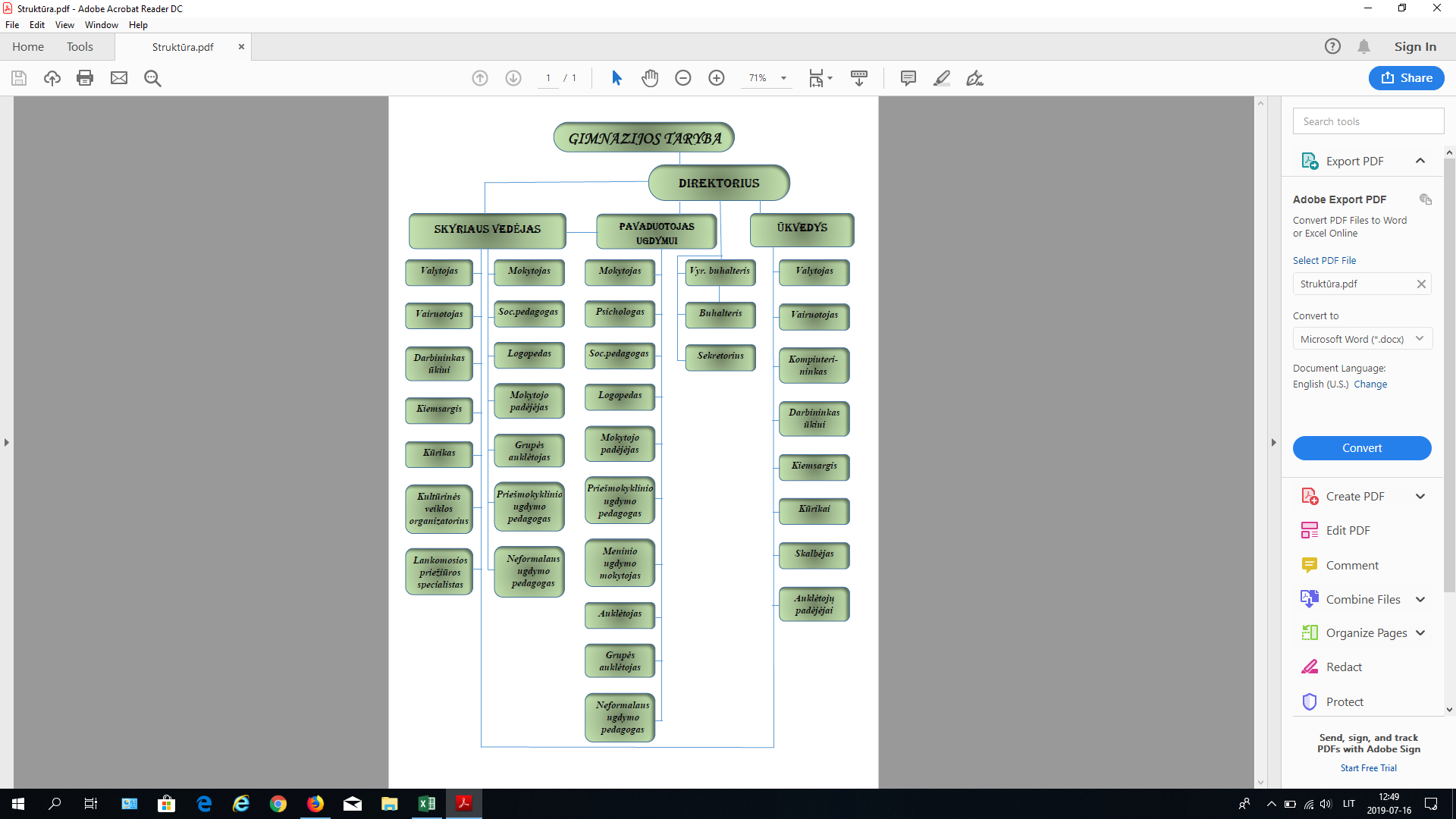 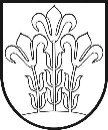 